Course Syllabus17 Course Coordinator: 18 Other instructors: 19 Course Description:20 Course aims and outcomes: 21. Topic Outline and Schedule:22 Evaluation Methods: 23 Course Requirements24 Course Policies:25 References: 26 Additional information:Name of Course Coordinator: -Dr. Mohammad Majdalawi----------------Signature: ------------------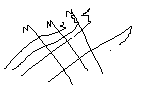  Date: 7\10\2021Head of Curriculum Committee/Department: ---------------------------- Signature: ------------------------------------Head of Department: ------------------------------------------------------------ Signature: ------------------------------                                                       Head of Curriculum Committee/Faculty: ---------------------------------------- Signature: ---------------------------Dean: ---------------------------------------------------------- Signature: -------------------------------------------1Course titleAgricultural EconometricsAgricultural Econometrics2Course number6054506054503Credit hours33Contact hours (theory, practical)(3,0)(3,0)4Prerequisites/corequisitesAgricultural statisticsAgricultural statistics5Program titleBachelor in Agricultural Economics & AgribusinessBachelor in Agricultural Economics & Agribusiness6Program code7Awarding institution The University of Jordan The University of Jordan 8SchoolAgricultureAgriculture9DepartmentAgricultural Economics & AgribusinessAgricultural Economics & Agribusiness10Course level fourth yearfourth year11Year of study and semester (s)First semester 2021/2022First semester 2021/202212Other department (s) involved in teaching the courseNoneNone13Main teaching languageEnglishEnglish14Delivery methodFace to face learning    Blended        Fully onlineFace to face learning    Blended        Fully online15Online platforms(s)Moodle    Microsoft Teams  Skype     Zoom     Others…………Moodle    Microsoft Teams  Skype     Zoom     Others…………16Issuing/Revision Date7-10-20217-10-2021Name: Dr. Mohammad MajdalawiContact hours: 11:00-12:00 everydayOffice number: 105                                                     Phone number:Email: m.majdalawi@ju.edu.joName:                                                               Office number:Phone number:Email:Contact hours:Name:                                                                            Office number:Phone number:Email:Contact hours:This course will provide an introduction to modern methods of analyzing data used in economics, business and many other social sciences. The course focuses attention on the concepts of determining the relation between different variables in the economics by building mathematical models. Nevertheless this course will explain the forecasting methodology depending on the economic, statistic and mathematic concepts.  This course will cover some fundamentals of models and data, simple and multiple regression analysis, the properties of ordinary least squares analysis, problems in regression analysis and selecting the best regression equation.A- Aims:This course aims at:The course aims at explaining the different methods of data analysis by using statistical and economical concept. This course aims at providing the modern methods of analyzing data used in economics, business and many other social sciences.To develop a knowledge and understanding of analyzing the data and choosing and testing mathematical model to explain the relationships between different variables.  B- Students Learning Outcomes (SLOs): Upon successful completion of this course, students will be able to:Opportunities to demonstrate achievement of the SLOs are provided through the following assessment methods and requirements:(e.g: students should have a computer, internet connection, webcam, account on a specific software/platform…etc): Students should have a computer, and internet connection. Students should activate their JU accounts on the Microsoft teamAttendance policies:Each student is expected to take their own notes (part from the exam) and to attend online class.  Absence from lectures shall not exceed 15%. Students are expected to attend all lectures but if a student is absent from class, it is their responsibility to get the material that was missed. You must get any handouts or notes from your classmates.Absences from exams and submitting assignments on time:Exams will consist of multiple choice, true/false, matching, and/or fill-in-the-blank questions. Exams will cover all material presented for each section.  Make-up exams will only be provided for students with an excused absence AND supporting documentation. The questions and/or format of any make-up exam may differ from that of the original exam.  Scheduling of a make-up exam will vary depending upon available dates/times but MUST occur before the next-scheduled exam date.Health and safety procedures:Students should follow the Jordanian government guide. Honesty policy regarding cheating, plagiarism, misbehavior:Academic dishonesty will NOT be tolerated.  This includes cheating, fabrication or falsification, plagiarism, abuse of academic materials, complicity in academic dishonesty, falsifying grade reports, and misrepresentation to avoid academic work.  For this course, evidence of any form of academic dishonesty will result in all involved students receiving zero points for any associated exam, or assignmentGrading policy:The results of the exams and the assignments and exercises will be given to the students, maximum one week after the exam and the right answers will be discussed with the students.  F- Available university services that support achievement in the course:Students account on E-learning, Microsoft teams, computer room and library and study room.Required book (s), assigned reading and audio-visuals:Maddala, G. S.: Introduction to Econometrics, John Wiley & Sons, 3d ed., New York, 2001Gujarati, D. N., “ Basic Econometrics “, 3rd ed., McGraw-Hill Company Inc., New York, 1995.   Gujarati, D. N., “ Essentials of Econometrics “, McGraw-Hill Company Inc., New York,  1992.Series in Economics, McGraw-Hill Book Company, New York, 1982.Recommended books, materials, and media:Wooldridge , J.M.   “Introductory Econometrics : A Modern approach” , 4th edition, 2009   Salem, M. A., “ Introduction to Agricultural Econometrics “, University of Jordan/ Faculty of agriculture, Amman, 1997 ( in Arabic ).Salvatore, D. “Theory and Problems of Statistics and Econometrics” , Schaum’s Outline. Series in Economics, McGraw-Hill Book Company, New York, 1982.Concerns or complaints should be expressed in the first instance to the module lecturer; if no resolution is forthcoming, then the issue should be brought to the attention of the module coordinator (for multiple sections) who will take the concerns to the module representative meeting. Thereafter, problems are dealt with by the Department Chair and if still unresolved the Dean and then ultimately the Vice President. For final complaints, there will be a committee to review grading the final exam. For more details on University regulations please visit:  http://www.ju.edu.jo/rules/index.htm